§2529.  Nonforfeiture provisions1.   In the case of policies issued on or after January 1, 1970, no policy of life insurance, except as stated in section 2534, may be delivered or issued for delivery in this State, unless it shall contain in substance the following provisions, or corresponding provisions which in the opinion of the superintendent are at least as favorable to the defaulting or surrendering policyholder as are the minimum requirements hereinafter specified and which are essentially in compliance with section 2533‑A:A.  Paid-up nonforfeiture benefit. That, in the event of default in any premium payment, the insurer will grant, upon proper request not later than 60 days after the due date of the premium in default, a paid-up nonforfeiture benefit on a plan stipulated in the policy, effective as of that due date, of such amount as may be hereinafter specified.  In lieu of the stipulated paid-up nonforfeiture benefit, the insurer may substitute, upon proper request not later than 60 days after the due date of the premium in default, an actuarially equivalent alternative paid-up nonforfeiture benefit which provides a greater amount or longer period of death benefits or, if applicable, a greater amount or earlier payment of endowment benefits;  [PL 1983, c. 346, §10 (AMD).]B.  Cash surrender value. That, upon surrender of the policy within 60 days after the due date of any premium payment in default after premiums have been paid for at least 3 full years in the case of ordinary insurance or 5 full years in the case of industrial insurance, the insurer will pay, in lieu of any paid-up nonforfeiture benefit, a cash surrender value of such amount as may be hereinafter specified;  [PL 1983, c. 346, §10 (AMD).]C.  Effective date of benefit. That a specified paid-up nonforfeiture benefit shall become effective as specified in the policy unless the person entitled to make such election elects another available option not later than 60 days after the due date of the premium in default;  [PL 1983, c. 346, §10 (AMD).]D.  Cash surrender value if policy paid up. That, if the policy shall have become paid up by completion of all premium payments or if it is continued under any paid-up nonforfeiture benefit which became effective on or after the 3rd policy anniversary in the case of ordinary insurance or the 5th policy anniversary in the case of industrial insurance, the insurer will pay, upon surrender of the policy within 30 days after any policy anniversary, a cash surrender value of such amount as may be hereinafter specified;  [PL 1983, c. 346, §10 (AMD).]E.  Mortality table and interest rate used.  In the case of policies which cause, on a basis guaranteed in the policy, unscheduled changes in benefits or premiums, or which provide an option for changes in benefits or premiums other than a change to a new policy, a statement of the mortality table, interest rate, and method used in calculating cash surrender values and the paid-up nonforfeiture benefits available under the policy.  In the case of all other policies, a statement of the mortality table and interest rate used in calculating the cash surrender values and the paid-up nonforfeiture benefits available under the policy, together with a table showing the cash surrender value, if any, and paid-up nonforfeiture benefit, if any, available under the policy on each policy anniversary either during the first 20 policy years or during the term of the policy, whichever is shorter, those values and benefits to be calculated upon the assumption that there are no dividends or paid-up additions credited to the policy and that there is no indebtedness to the insurer on the policy; and  [PL 1983, c. 346, §10 (AMD).]F.  Method used in computing value and benefit. A statement that the cash surrender values and the paid-up nonforfeiture benefits available under the policy are not less than the minimum values and benefits required by or pursuant to the insurance law of the state in which the policy is delivered; an explanation of the manner in which the cash surrender values and the paid-up nonforfeiture benefits are altered by the existence of any paid-up additions credited to the policy or any indebtedness to the insurer on the policy; if a detailed statement of the method of computation of the values and benefits shown in the policy is not stated therein, a statement that such method of computation has been filed with the insurance supervisory official of the state in which the policy is delivered; and a statement of the method to be used in calculating the cash surrender value and paid-up nonforfeiture benefit available under the policy on any policy anniversary beyond the last anniversary for which such values and benefits are consecutively shown in the policy.  [PL 1983, c. 346, §10 (AMD).][PL 1983, c. 346, §10 (AMD).]2.   Any of the foregoing provisions or portions thereof not applicable by reason of the plan of insurance may, to the extent inapplicable, be omitted from the policy.[PL 1969, c. 132, §1 (NEW).]3.   The insurer shall reserve the right to defer the payment of any cash surrender value for a period of 6 months after demand therefor with surrender of the policy.[PL 1969, c. 132, §1 (NEW).]SECTION HISTORYPL 1969, c. 132, §1 (NEW). PL 1973, c. 585, §12 (AMD). PL 1973, c. 625, §144 (AMD). PL 1983, c. 346, §10 (AMD). The State of Maine claims a copyright in its codified statutes. If you intend to republish this material, we require that you include the following disclaimer in your publication:All copyrights and other rights to statutory text are reserved by the State of Maine. The text included in this publication reflects changes made through the First Regular and First Special Session of the 131st Maine Legislature and is current through November 1. 2023
                    . The text is subject to change without notice. It is a version that has not been officially certified by the Secretary of State. Refer to the Maine Revised Statutes Annotated and supplements for certified text.
                The Office of the Revisor of Statutes also requests that you send us one copy of any statutory publication you may produce. Our goal is not to restrict publishing activity, but to keep track of who is publishing what, to identify any needless duplication and to preserve the State's copyright rights.PLEASE NOTE: The Revisor's Office cannot perform research for or provide legal advice or interpretation of Maine law to the public. If you need legal assistance, please contact a qualified attorney.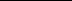 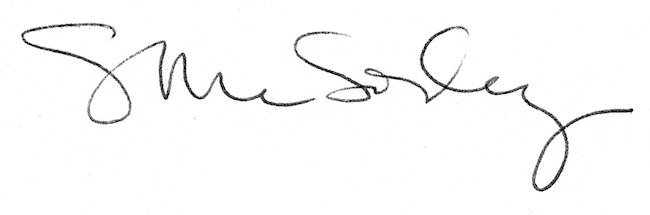 